ҠАРАР                                                                        ПОСТАНОВЛЕНИЕ«24» январь 2023 й.		               № 7                     «24» января 2023 г.Об утверждении плана мероприятий по благоустройству населенных пунктов Староматинского сельского поселения муниципального района Бакалинский район Республики Башкортостан на 2023 г.        В целях наведения чистоты и порядка на территории Староматинского сельского поселения, улучшения санитарно-эпидемиологической обстановки, повышения архитектурного облика населенных пунктов в соответствии с решением Совета сельского поселения Староматинский сельсовет муниципального района Бакалинский район Республики Башкортостан от 18.06.2019 года № 172 «Об утверждении Правил благоустройства территории сельского поселения Староматинский сельсовет муниципального района Бакалинский район Республики Башкортостан»ПОСТАНОВЛЯЮ:1.Утвердить план мероприятий по благоустройству населенных пунктов Староматинского сельского поселения муниципального района Бакалинский район Республики Башкортостан на 2023 г. (приложение №1). 2.Контроль за исполнением данного постановления оставляю за собой.3.Разместить на официальном сайте Староматинского сельского поселения муниципального района Бакалинский район Республики Башкортостан в сети Интернет по адресу –http://stmaty.ru/Глава сельского поселения Староматинский сельсовет муниципального района Бакалинский районРеспублики Башкортостан                                                       Т.В. КудряшоваПЛАНмероприятий по благоустройству населенных пунктов Староматинского сельского поселения                                                            Управляющий делами                                                                                             Ю.Ю.Васильева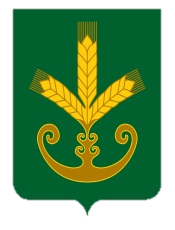 Башкортостан РеспубликаҺыБакалы районы муниципаль районыныңИςке Маты ауыл советыауыл биләмәһе Хакимиәте__________________________________Республика БашкортостанАдминистрация сельского поселенияСтароматинский сельсоветмуниципального районаБакалинский район_______________________________Приложение № 1к Постановлению Администрации сельского поселения Староматинский сельсовет муниципального района Бакалинский район Республики Башкортостан от 24.01.2023 г. № 7 Наименование предприятияСрок исполненияОтветственный исполнительПримеча-ние1. Очистка территории дорог местного значения от снега, устранение скользкости (заключение договоров)01.01.2023-до надобностиАдминистрация Староматинского сельского поселения2. Проведение двухмесячника весенней санитарной очистки и озеленению населенных пунктов  сельского поселения:15.04.2023-15.06.2023Администрация Староматинского  сельского поселения, руководители организаций и предприятий, граждане2.1. Очистка от мусора дворовых территорий, тротуаров, газонов, гражданских захоронений, огородов15.04.2023-15.06.2023Администрация Староматинского  сельского поселения, руководители организаций и предприятий, граждане2.2. Очистка от мусора собственных территорий организаций и учреждений, а также  прилегающих территорий, выполнение работ по уборке производственных баз, складских помещений и домовладений. 15.04.2023-15.06.2023Администрация Староматинского  сельского поселения, руководители организаций и предприятий,2.3. Приведение в порядок мусорных контейнеров, в т. ч. закупка контейнеров; 15.04.2023-15.06.2023Администрация Староматинского  сельского поселения2.4. Благоустройство площадок для размещения мусорных контейнеров, бетонирование; 15.04.2023-15.06.2023Администрация Староматинского  сельского поселения2.5. Ремонт и покраска заборов, ворот, ограждений,  обновление вывесок15.05.2023-15.06.2023Администрация Староматинского  сельского поселения, руководители организаций и предприятий, граждане2.6. Благоустройство дворовых территорий: создание палисадников; 15.05.2023-15.06.2023руководители организаций и предприятий, граждане2.7. Установка скамеек около почты с. Старые Маты 15.05.2023-15.06.2023Администрация Староматинского сельского поселения2.8. Благоустройство воинских захоронений:очистка от мусора, проведение ремонтно-восстановительных работ, побелка, покраска, скашивание травы, посадка насаждений и их содержаниедо 09.05.2023(скашивание по мере необходимости)Администрация Староматинского  сельского поселения, руководители организаций и предприятий, граждане2.9. Ремонт памятников в с. Старые Маты и с. Новые Матыдо 09.05.2023Администрация Староматинского  сельского поселения2.10 Установка мемориального комплекса Ветеранам ВОВ в д.Кызыл Буляк в рамках программы ППМИ-2023Август-сентябрьАдминистрация Староматинского  сельского поселения3. Благоустройство пожарных водоемов и пожарных гидрантов до 15.06.2023Администрация Староматинского сельского поселения3.1. Очистка от мусора, углубление, оборудование площадок для разворота пожарной техникиапрель-июньАдминистрация Староматинского сельского поселения3.2. Установка знаковпо мере необходимостиАдминистрация Староматинского сельского поселения4. Приведение в надлежащее состояние предприятий общественного питания, объектов торговли и прилегающей к ним территории: - ремонт (покраска, восстановление) фасадов, вывесок, входных дверей в здания; - уборка и вывоз мусора с прилегающих территорий; - очистка стен и витрин от расклеенных объявлений.	июнь-июльОрганизации общественного питания и торговли: ПО «Бакалы»; ИП Фаттахова Л.А.;ООО «Смак»; ИП Иванова Р.М.5. Организация работ по ремонту дорог по поселению:Администрация Староматинского сельского поселения5.1. Грейдирование дорогиюнь-июльАдминистрация Староматинского сельского поселения5.2. Ямочный ремонт дорог(после проведения весеннего осмотра)май-октябрьАдминистрация Староматинского сельского поселения6. Заключение гражданско-правовых договоров по уборке территории сельского поселения, скашиванию травымай-октябрьАдминистрация Староматинского сельского поселения6.1 Привлечение граждан к общественным работам по благоустройству.В течение годаАдминистрация Староматинского  сельского поселения, руководители организаций и предприятий7. Организация спиливания опасных деревьев в  населенных пунктах поселения январь-декабрьАдминистрация Староматинского сельского поселения8.Уничтожение коноплииюнь- августАдминистрация Староматинского сельского поселения9. Благоустройство родника в с. Старые Матымай-октябрьАдминистрация Староматинского сельского поселения 10.Отлов безнадзорных животныхПостоянно (по мере необходимости)Администрация Староматинского сельского поселения11. Ремонт уличного освещенияянварь-декабрьАдминистрация Староматинского сельского поселения12. Выявление бесхозяйно содержащегося имущества (здания, строения, жилые дома, дороги, сети), принятие мер по приведению в надлежаще состояниеянварь-декабрьАдминистрация Староматинского сельского поселения13. Проведение информационно-разъяснительной работы среди населения по вопросам проведения благоустройства и озеленения населенных пунктовПостоянноАдминистрация Староматинского сельского поселения14. Выявление административных правонарушений правил организации благоустройства и озеленения территории, правил организации сбора и вывоза бытовых отходов и мусора ПостоянноАдминистрация Староматинского сельского поселения